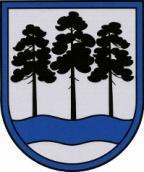 OGRES  NOVADA  PAŠVALDĪBAReģ.Nr.90000024455, Brīvības iela 33, Ogre, Ogres nov., LV-5001tālrunis 65071160, e-pasts: ogredome@ogresnovads.lv, www.ogresnovads.lv APSTIPRINĀTSar Ogres novada pašvaldības domes27.02.2024. sēdes lēmumu                                                      (protokols Nr.4; 49.)IEKŠĒJIE NOTEIKUMIOgrē2024. gada 27. februārī							             Nr. 9/2024Grozījums Ogres novada pašvaldības 2023. gada 30. marta iekšējos noteikumos Nr.6/2023 “Par Ogres novada pašvaldības izglītības iestāžu vadītāju mēneša darba algas likmes noteikšanu”Izdoti saskaņā ar Pašvaldību likuma 50.panta pirmo daļu un Ministru kabineta 2016. gada 5. jūlija noteikumu Nr.445 “Pedagogu darba samaksas noteikumi” 9. punktuIzdarīt Ogres novada pašvaldības 2023. gada 30. marta iekšējos noteikumos Nr.6/2023 “Par Ogres novada pašvaldības izglītības iestāžu vadītāju mēneša darba algas likmes noteikšanu” šādu grozījumu:Izteikt 1. pielikumu šādā redakcijā:“Mēneša darba algas likmes pamata daļa (EUR)Domes priekšsēdētājs							                 E. HelmanisIzglītojamo skaitsVispārējās izglītības iestādesProfesionālās ievirzes izglītības iestādesLīdz 1001530,001380,00101 - 1501580,001430,00151 - 3001680,001480,00301 - 5001780,001580,00501 - 7001880,001680,00701 - 8001980,001780,00801 - 10002080,001880,001001 - 15002280,001980,00